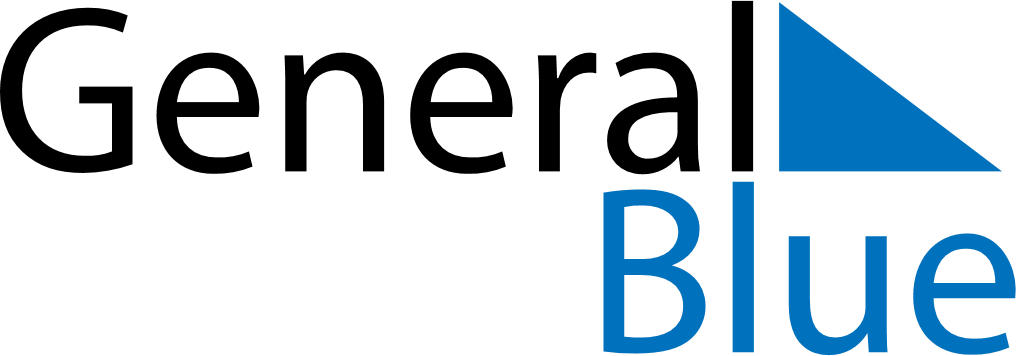 2019 – Q2Saint Helena  2019 – Q2Saint Helena  2019 – Q2Saint Helena  2019 – Q2Saint Helena  2019 – Q2Saint Helena  2019 – Q2Saint Helena  AprilSundayMondayTuesdayWednesdayThursdayFridaySaturdayApril123456April78910111213April14151617181920April21222324252627April282930AprilMaySundayMondayTuesdayWednesdayThursdayFridaySaturdayMay1234May567891011May12131415161718May19202122232425May262728293031MayJuneSundayMondayTuesdayWednesdayThursdayFridaySaturdayJune1June2345678June9101112131415June16171819202122June23242526272829June30Apr 15: Queen’s BirthdayApr 19: Good FridayApr 21: Easter SundayApr 22: Easter MondayMay 21: Saint Helena DayJun 10: Whit Monday